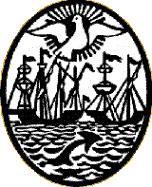 Gobierno De la Ciudad Autónoma de Buenos AiresMinisterio de Educación - Dirección  de Formación DocenteEscuela Normal Superior Nº 11 “Dr. Ricardo Levene”Año 2018La Regencia y el Consejo Directivo de Nivel Terciario de la Escuela Normal Superior Nº 11 “Dr. Ricardo Levene”, llaman a selección de antecedentes para cubrir cargos para interinatos y suplencias en el turno vespertino. SELECCIÓN DE ANTECEDENTESPROFESORADO DE EDUCACION INICIAL Lugar: Secretaria de  21.30 horasDidáctica y Tecnologías de la Información y la Comunicación en la Educación Inicial – 3 horasTítulo Licenciado/ Profesor  en Ciencias de la educación. (relevante).Título de Prof. de Educación Inicial . (excluyente)Experiencia docente en el Nivel Inicial (relevante ).Formación y antecedentes en la Didáctica del Nivel Inicial, con especialidad en TICs ( relevante)Experiencia y trayectoria docente en el Nivel Superior l (relevante).La Comisión Evaluadora valorará el conjunto de los antecedentes profesionales considerando la experiencia y la trayectoria en la docencia de Nivel Superior, particularmente en la formación docente y especialización en la instancia en la que se inscribe.Presentar un Proyecto de Cátedra acorde a los Lineamientos Curriculares de Nivel Terciario, que incluya fundamentación, ejes de contenidos, metodología de trabajo y bibliografía.Para la presentación: En carpeta de tres solapas1. Currículum Vitae foliado y firmado en todas las páginas, con carácter de declaración jurada, y organizada la información de acuerdo con el modelo que se adjunta.2. Presentación de los  programas de las materias a las que se inscribe3. Fotocopia simple de títulos, postítulos y constancias de carreras de grado y postgrado. Cada postulante en forma personal presenta títulos y/o postítulos, constancias de carrera de grado y posgrado en curso, originales y fotocopia. Todos los originales deben tener las legalizaciones correspondientes, de acuerdo a la normativa actual que requiere el Ministerio del Interior y la Gerencia Operativa de Títulos y Legalizaciones del GCBA. En caso de título/s que requiera homologación deberá adjuntar documentación que respalde la misma.4. Adjuntar mediante correo electrónico proyecto y cv en formato PDF indicando en el asunto instancia/s a la/s que se inscribe y apellido del postulante, a la casilla selecciondeantecedentesens11@gmail.comCRONOGRAMAInscripción: Desde el 28 de mayo  al 1 de junioEn Dean Funes 1821,  Secretaría Nivel Terciario de  21.30 horasNotificación del orden de mérito: 21 y 22 de junio.Pedido de reconsideración:  25 y 26 de junio.Dictamen:   27 de junio.Comisión evaluadora:  Prof. Cristina Escudero.                                 Prof. Viviana Proserpio Externo:                      Prof.  Omar MuruaFORMATO  DEL CURRICULUM VITAEENS Nº 11 "Dr. Ricardo Levene"1.- Datos personales: Apellido y Nombre:DNI:Domicilio:Código PostalTeléfono: Celular:Correo electrónico:Ficha Censal:CUIL:2 - Títulos (presentar fotocopias)Título de gradoTítulos de post grado Título de Profesor de Educación Inicial / de Educación PrimariaOtros títulos3 - Antigüedad en la docencia:En el Nivel Superior no Universitario………………… años………………. mesesEn Nivel Superior Universitario ………………… años ………………. mesesEn Nivel Primario………………… años………………. mesesEn Nivel Inicial………………… años………………. mesesEn el dictado de la instancia curricular a la que se presenta ………… años ………………. meses4 - Experiencia profesional (En todos los casos se ha de consignar, el cargo, la Institución el periodo en el que se desempeñó)En Nivel Superior no Universitario En el Nivel Superior Universitario En Nivel PrimarioEn Nivel Inicial En el dictado de la instancia curricular En otros cargos (conducción, asesoramiento, tutorías, consultorías, otros)5 - Especialización con relación con el cargo al que se postula (Consignar en todos los casos, título, institución y duración).  Se priorizará los realizados en los últimos diez años y que tengan relación con la instancia que se concursa.5.1 - Cursos asistidos5.2 - Seminarios y talleres asistidos5.3 - Jornadas, Congresos, Conferencias, Foros (indicar carácter de la asistencia (expositor, panelista, etc.)5.4 - Cursos y Seminarios dictados5.6 - Talleres y Jornadas dictados6- Publicaciones vinculadas con la instancia curricular a la que se postula (Consignar tipo de publicación y función dentro de la misma)7 – Investigaciones y proyectos vinculados con la instancia curricular a la que se postula